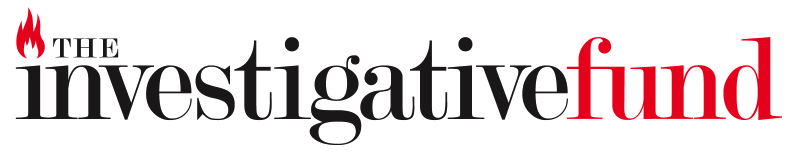 THE WAYNE BARRETT INVESTIGATIVE FUNDApplication for Research SupportPlease fill out the following application form and return via email to:barrettfund@investigativefund.orgDATE:NAME:ADDRESS:TELEPHONE:EMAIL:AFFILIATION (if any):SUBJECT OF RESEARCH (a short phrase):HOST OUTLET (outlet that has agreed to publish or air your findings; not required):ESTIMATED COMPLETION DATE:TOTAL RESEARCH AMOUNT REQUESTED (Please detail. This can include travel costs, document costs, other reporting costs, and a fee to cover your reporting time. Note our model is that reporters are also paid by the partner outlet; this fee request would supplement that outlet fee): PROJECT DESCRIPTION (narrative story pitch):REPORTING PLAN (Please lay out what reporting you have in hand and what human and documentary sources you plan to use):ORIGINALITY (a summary of major coverage your topic has received and an explanation of how your investigation would advance the story):POTENTIAL IMPACT:HAVE YOU RECEIVED SUPPORT FOR THIS PROJECT FROM ANY OTHER ORGANIZATION? (Please specify):REFERENCES (Please list name and telephone or email of two people familiar with your work):BIO (two to three sentences for use as needed by The Investigative Fund):PLEASE INCLUDE LINKS TO TWO FEATURE-LENGTH WORK SAMPLES AND ATTACH YOUR RESUME.